Activities and IdeasActivities and IdeasActivities and IdeasActivities and IdeasEVERYDAY ACTIVITIESEVERYDAY ACTIVITIESEVERYDAY ACTIVITIESEVERYDAY ACTIVITIESREAD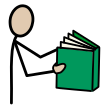 Read some books or websites about boats.MOVE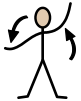 Do ten sit ups every day.DRAW OR WRITE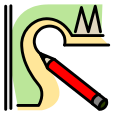 Make a list of items that float. Test each item to see if you were right.SPEAK AND LISTEN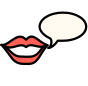 Learn the song Row, row, row your boat. Change some of the words to make a funny song.FINE MOTOR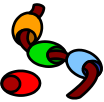 Find some pictures of thinkgs that float in newspapers or magazines.  Cut them out and make a collage.CREATIVE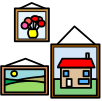 Using recycled materials or natural things, make something that floats. Test it out.CONSTRUCTION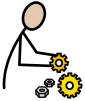 Find 10 things in your home that float and sink. Try them out and see if you’re right.COOK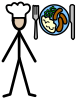 Help make something you have never made before. Was it yummy? Would you make it again?GAMES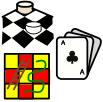 Play Guess Who? CONNECT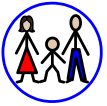 Talk with your family about the foods you all eat now. Is it different from the food they used to eat when they were younger? What has changed? Why?ACTIVE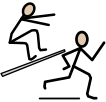 Go for a walk/run: Walk to the power pole or next house, run to the next one, then walk to the next one. Keep on going. RELAXATION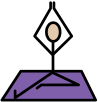 Find some quiet music online or use some of your own. Lie with your eyes closed or just relax and listen.MUSIC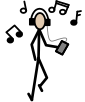 Think of a song you learnt at school. Sing it to your family.TECHNOLOGY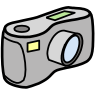 Choose 2 containers from home and predict which one will hold more water and explain why.HELPING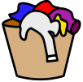 Water the garden using a watering can or the hose. FREE CHOICE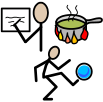 Choose an activity that you would like to do. Think about activities that you enjoy. Ask others if they would like to do the activity with you.